PONAVLJANJE GRADIVAŠto je stabljika?Imenuj stabljike prema načinu građe.Nabroji vrste stabljika prema građi.Što je lukovica?Koje su uloge stabljike?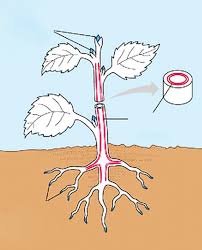 